KOMAR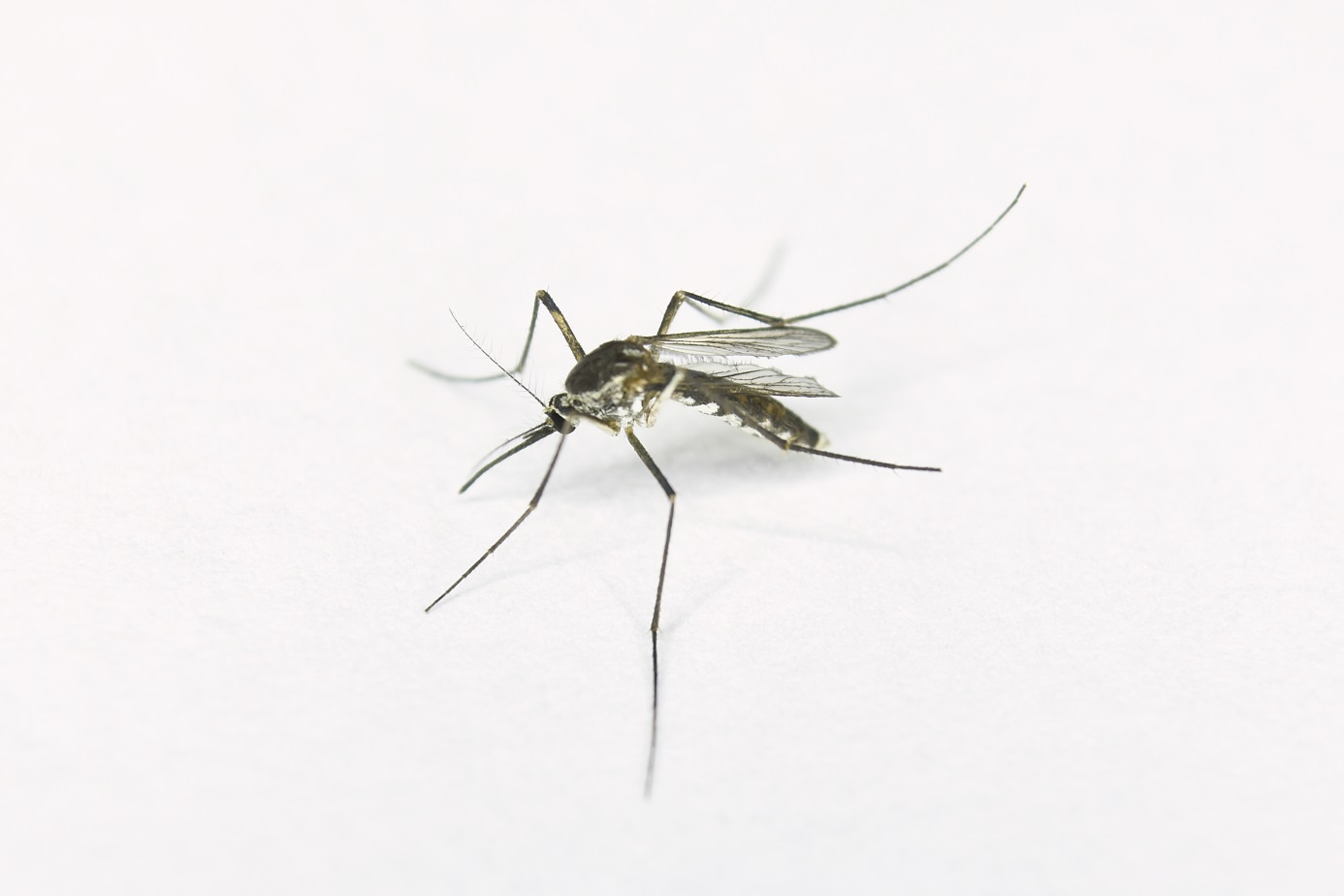 MOTYL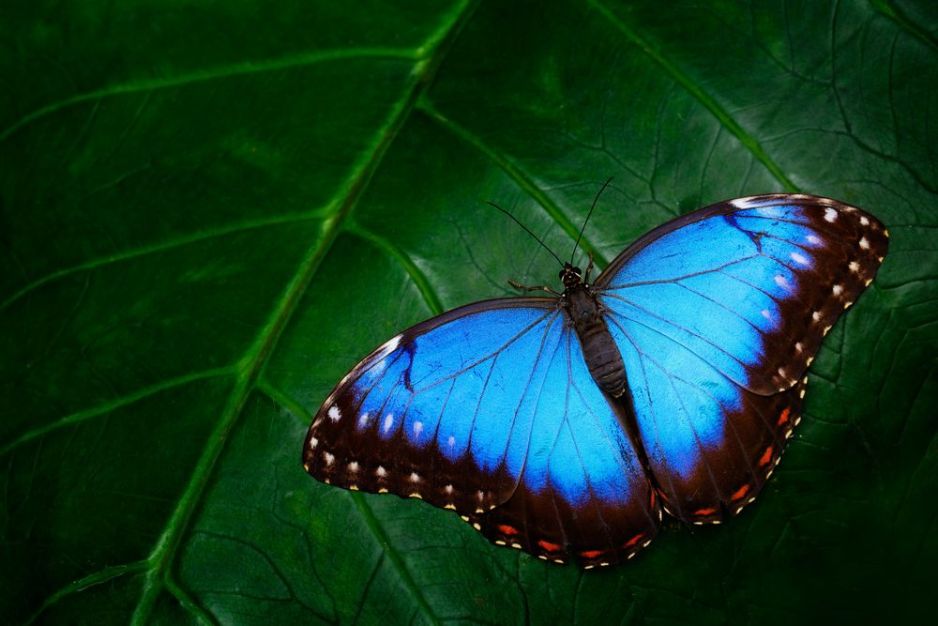 BIEDRONKA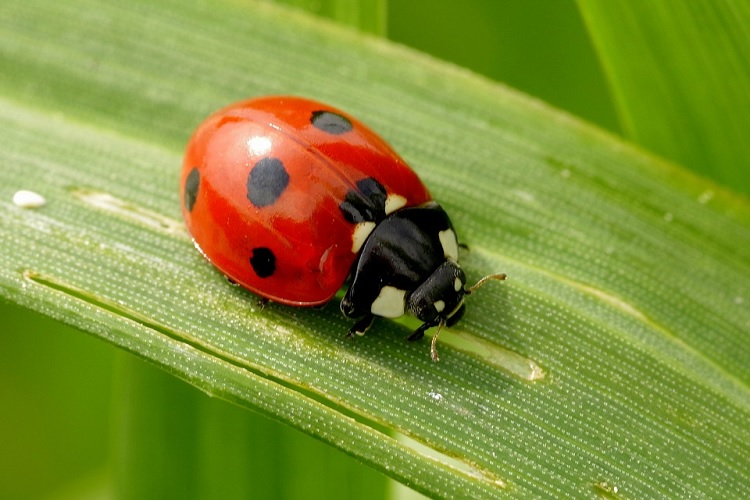 KONIK POLNY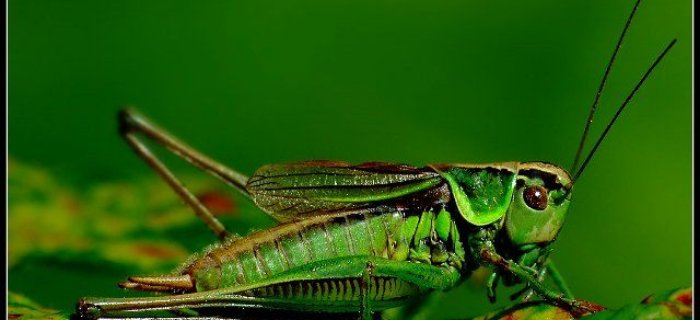 OSA 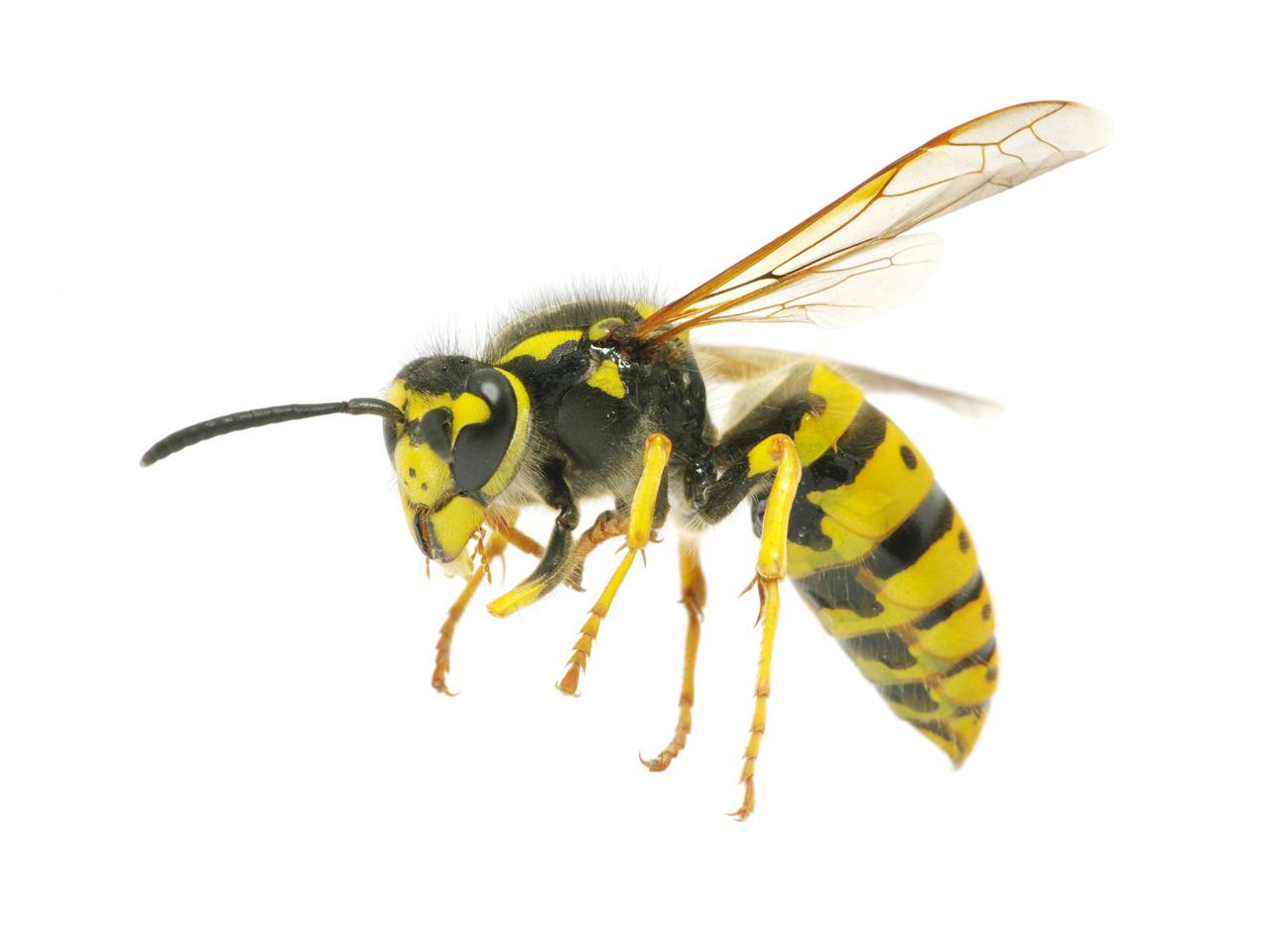 MUCHA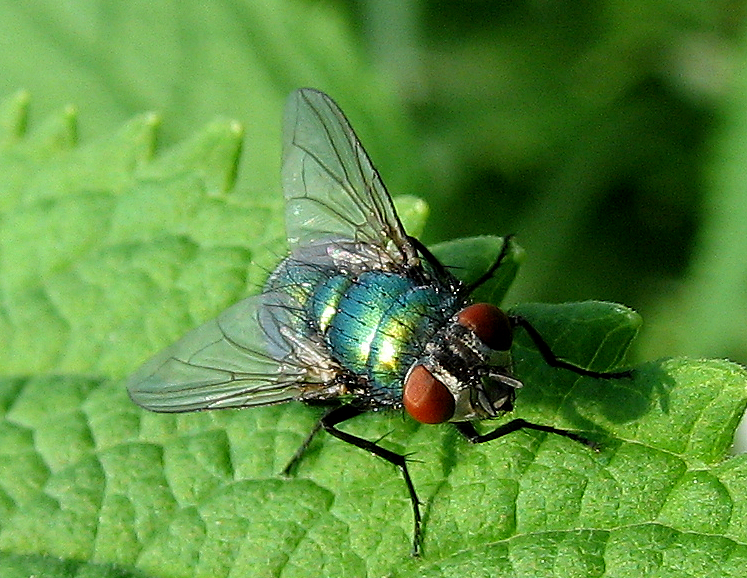 PSZCZOŁA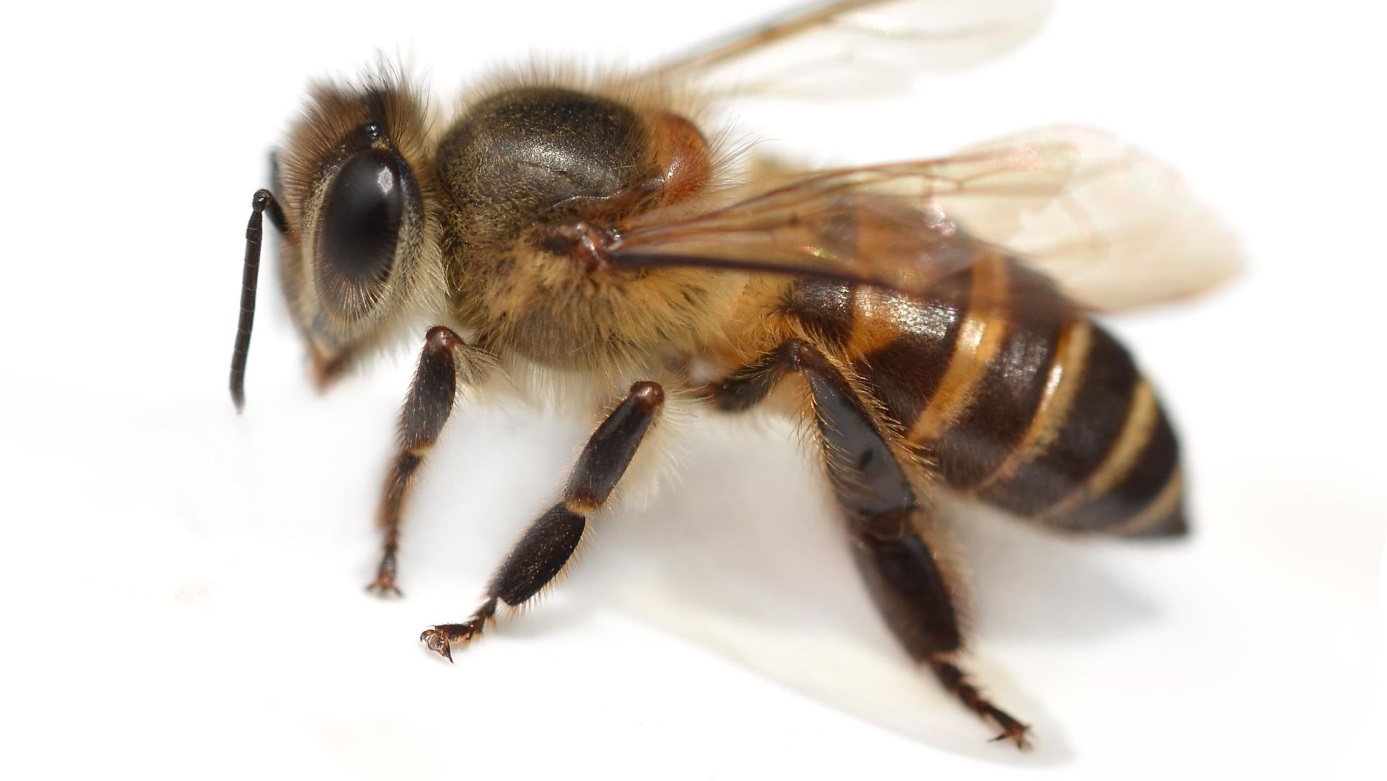 RÓŻNICE MIEDZY PSZCZOŁĄ A OSĄ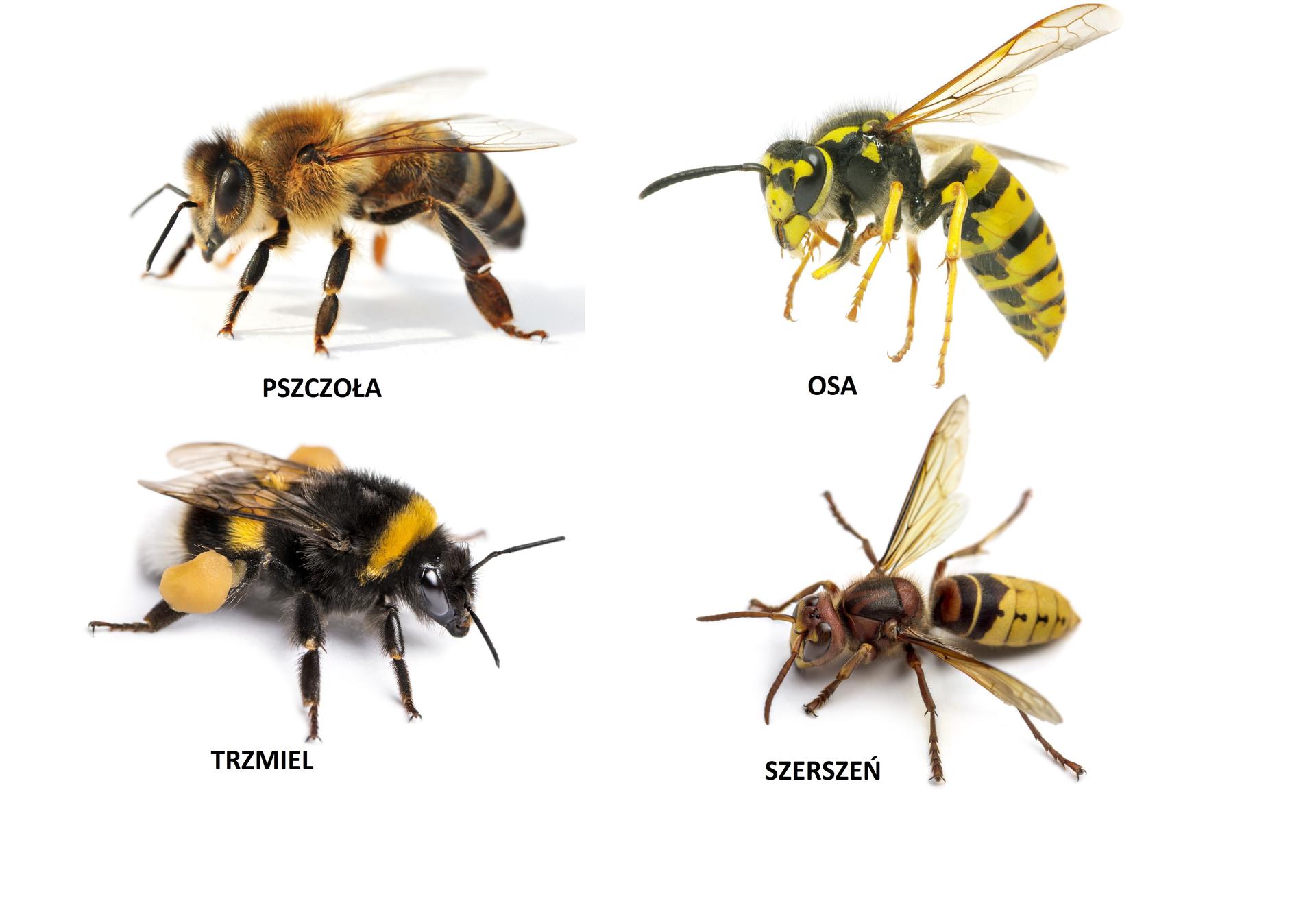 ŻUK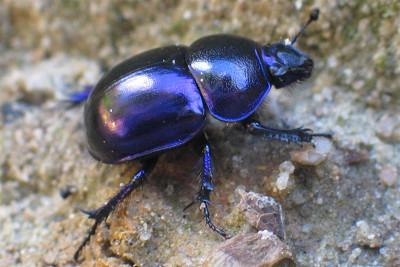 